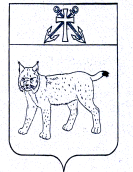 АДМИНИСТРАЦИЯ УСТЬ-КУБИНСКОГОМУНИЦИПАЛЬНОГО ОКРУГАПОСТАНОВЛЕНИЕс. Устьеот 09.01.2023                                                                                                      № 56О создании комиссии по проведению отбора организацийдля передачи отдельных полномочий органа опеки и попечительстваВ соответствии с порядком отбора органом опеки и попечительства образовательных организаций, медицинских организаций, организаций, оказывающих социальные услуги, или иных организаций, в том числе организаций для детей-сирот и детей, оставшихся без попечения родителей, для осуществления отдельных полномочий органа опеки и попечительства, утвержденным приказом Министерства просвещения Российской Федерации от 10 января 2019 года № 4 «О реализации отдельных вопросов осуществления опеки и попечительства в отношении несовершеннолетних граждан», ст. 42 Устава округа администрация округаПОСТАНОВЛЯЕТ:1. Создать комиссию по проведению отбора организаций для передачи отдельных полномочий органа опеки и попечительства.2. Утвердить состав Комиссии по проведению отбора организаций для передачи отдельных полномочий органа опеки и попечительства.3. Утвердить положение о Комиссии по проведению отбора организаций для передачи отдельных полномочий органа опеки и попечительства.4. Признать утратившими силу постановления администрации  района: -от 6 декабря 2019 года № 1201 «О создании комиссии по проведению отбора организаций для передачи отдельных полномочий органа опеки и попечительства в отношении несовершеннолетних граждан»;-от 31 января 2022 года № 65 «О внесении изменений в постановление администрации района от 6 декабря 2019 года № 1201 «О создании комиссии по проведению отбора организаций для передачи отдельных полномочий органа опеки и попечительства в отношении несовершеннолетних граждан».6. Настоящее постановление вступает в силу со дня его подписания момента подписания и подлежит официальному опубликованию.Глава  округа                                                                                                  И.В. Быков                                                               УТВЕРЖДЕНпостановлением администрации округа от 09.01.2023 № 56(приложение 1)Состав комиссии по проведению отбора организаций для передачи отдельных полномочий органа опеки и попечительстваУТВЕРЖДЕНпостановлением администрации округа от 09.01.2023 № 56(Приложение 2)Положениео комиссии по отбору организаций для передачи отдельных полномочий органа опеки и попечительства1. Общие положения1. Настоящее положение разработано в соответствии с Федеральным законом от 24 апреля 2008 года № 48-ФЗ «Об опеке и попечительстве», постановлением Правительства Российской Федерации от 18 мая 2009 года № 423 «Об отдельных вопросах осуществления опеки и попечительства в отношении несовершеннолетних граждан», приказом Министерства просвещения Российской Федерации от 10 января 2019 года № 4 «О реализации отдельных вопросов осуществления опеки и попечительства в отношении несовершеннолетних граждан», Законом Вологодской области от 17 декабря 2017 года № 1720-ОЗ «О наделении органов местного самоуправления отдельными государственными полномочиями по организации и осуществлению деятельности по опеке и попечительству и по социальной поддержке детей-сирот и детей, оставшихся без попечения родителей (за исключением детей, обучающихся в федеральных государственных образовательных организациях), лиц из числа детей указанных категорий».1.2. Настоящее положение определяет функции, состав, порядок приема и рассмотрения документов и регламент работы комиссии по отбору организаций для передачи отдельных полномочий органа опеки и попечительства (далее - комиссия).2. Функции комиссии2.1. Комиссия осуществляет:2.2. Определение показателей деятельности организаций, на основании которых будет осуществляться отбор.2.3. Проведение экспертизы документов, поданных организациями.2.4. Утверждение протокола с рекомендациями о передаче организациям полномочий либо об отказе в передаче полномочий с указанием причин отказа.3. Состав комиссии3.1. В состав Комиссии входит председатель комиссии и члены комиссии.3.2. Комиссию возглавляет председатель.3.3. При отсутствии председателя комиссии его обязанности исполняет заместитель председателя комиссии.3.4. Число членов комиссии является нечетным и составляет не менее 5 человек.3.5. В комиссию входят представители органов исполнительной власти субъекта Российской Федерации, общественных объединений, в том числе осуществляющих деятельность по защите прав и законных интересов несовершеннолетних граждан.3.6. Состав комиссии утверждается постановлением администрации Усть-Кубинского муниципального округа.4. Порядок приема и рассмотрения документов4.1. Для участия в отборе организации представляют следующие документы:4.1.1. Заявление об участии в отборе организаций.4.1.2. Согласие учредителя на участие организации в отборе организаций и возложение на организацию полномочий органа опеки и попечительства.4.1.3. Копии учредительных документов организации, заверенные в установленном законодательством Российской Федерации порядке (с предъявлением оригиналов, если копии не заверены).4.1.4. Копию документа, подтверждающего внесение записи о юридическом лице в Единый государственный реестр юридических лиц, заверенная в установленном законодательством Российской Федерации порядке (с предъявлением оригинала, если копия не заверена).4.1.5. Копию штатного расписания организации, заверенную руководителем организации или уполномоченным им лицом.4.1.6. Перечень основных средств, состоящих на балансе организации.4.1.7. Список сотрудников, имеющихся в организации для осуществления переданных полномочий, с указанием их должности, образования, стажа работы4.2. Заявление составляется в произвольной форме с указанием сведений об учредителе организации, полного наименования организации, ее юридического и почтового адресов, адреса электронной почты, официального сайта в информационно-телекоммуникационной сети "Интернет" (при его наличии), основных направлений деятельности организации.4.3. Комиссия рассматривает документы, указанные в пункте 4.1 настоящего Положения, не позднее 30 дней со дня их получения органом опеки и попечительства, проводит проверку полноты и достоверности содержащихся в них сведений.4.4. Комиссия вправе организовать и провести при необходимости выездную проверку заявителя-организации, предметом которой является оценка возможности выполнения заявителем полномочий органа опеки и попечительства.4.5. Комиссия:4.5.1. Определяет показатели деятельности организаций, на основании которых будет осуществлять их отбор с учетом требований, установленных пунктом 15 Порядка отбора органом опеки и попечительства образовательных организаций, медицинских организаций, организаций, оказывающих социальные услуги, или иных организаций, в том числе организаций для детей-сирот и детей, оставшихся без попечения родителей, для осуществления отдельных полномочий органа опеки и попечительства, утвержденным приказом Министерства просвещения Российской Федерации от 10 января 2019 года № 4.4.5.2. Проводит экспертизу документов, поданных организациями.4.5.3. Утверждает протокол с рекомендациями о передаче организации полномочий (полномочия) либо об отказе в передаче полномочий (полномочия) с указанием причин отказа.4.6. Основаниями для отказа в передаче организации полномочий (полномочия) органа опеки и попечительства являются: - отсутствие документов, необходимых для проведения отбора организаций;- наличие в представленных документах недостоверной информации;- несоответствие характера деятельности организации полномочиям (полномочию) органа опеки и попечительства;- отсутствие в штате организации работников, специализирующихся по направлениям деятельности, соответствующим полномочиям (полномочию) органа опеки и попечительства;- отсутствие у организации материально - технических и иных возможностей для осуществления полномочий (полномочия) органа опеки и попечительства в пределах территории Усть-Кубинского муниципального округа.4.7. Решение органа опеки и попечительства о передаче полномочий (полномочия) либо отказе в передаче полномочий (полномочия) с указанием причин отказа оформляется в письменной форме в течение 30 дней со дня получения заявления организации и приложенных к нему документов. Копия решения, заверенная в установленном порядке, направляется в соответствующую организацию в течение 7 дней со дня его подписания.Письменный отказ в передаче полномочий (полномочия) может быть обжалован организацией в судебном порядке.4.8. Информацию о результатах отбора организаций орган опеки и попечительства размещает на официальном сайте Усть-Кубинского муниципального округа в информационно-телекоммуникационной сети «Интернет».5. Регламент деятельности комиссии5.1. Формой деятельности комиссии являются заседания. Периодичность проведения заседаний определяется по мере поступления заявлений организаций в администрацию округа. Комиссия обеспечивает проведение экспертизы поданных организацией документов до истечения 30 дней со дня их получения администрацией округа, обеспечивающей выполнение отдельных государственных полномочий Вологодской области по организации и осуществлению деятельности по опеке и попечительству. 5.2. Комиссия вправе осуществлять свои полномочия, если на ее заседаниях присутствует не менее 2/3 от списочного состава.5.3. Решения комиссии принимаются простым большинством голосов присутствующих на заседании.5.4. Решения комиссии оформляются протоколами, которые составляются в одном экземпляре и подписываются всеми членами комиссии, принимавшими участие в заседании. В протоколах указывается особое мнение членов комиссии (при его наличии). Протоколы хранятся в администрации округа.5.5. При равенстве голосов членов комиссии решающим является голос председателя комиссии, а при отсутствии председателя - его заместителя, председательствовавшего на заседании.№Фамилия, имя, отчество, занимаемая должность членов комиссииСтатус в комиссии1Комарова Елена Борисовна, заместитель главы  округа, начальника отдела культуры, туризма и молодежи администрации округапредседатель комиссии2Бахтина Ирина Николаевна, директор БУ СО ВО «КЦСОН Усть-Кубинского района»заместитель председателя комиссии3Боричев Иван Юрьевич, консультант по вопросам опеки и попечительства администрации округасекретарь комиссии4Сорокина Елена Валентиновна, начальник юридического отдела администрации округачлен комиссии5Мариничева Ольга Владимировна, консультант исполняющий обязанности ответственного секретаря административной комиссии округа, комиссии по делам несовершеннолетних и защите их прав округа юридического отдела администрации округачлен комиссии